Ielūdzam Jūs piedalīties Santen Oy pārstāvniecības sadarbībā ar Latvijas Acu ārstu asociāciju rīkotajā tiešsaistes seminārā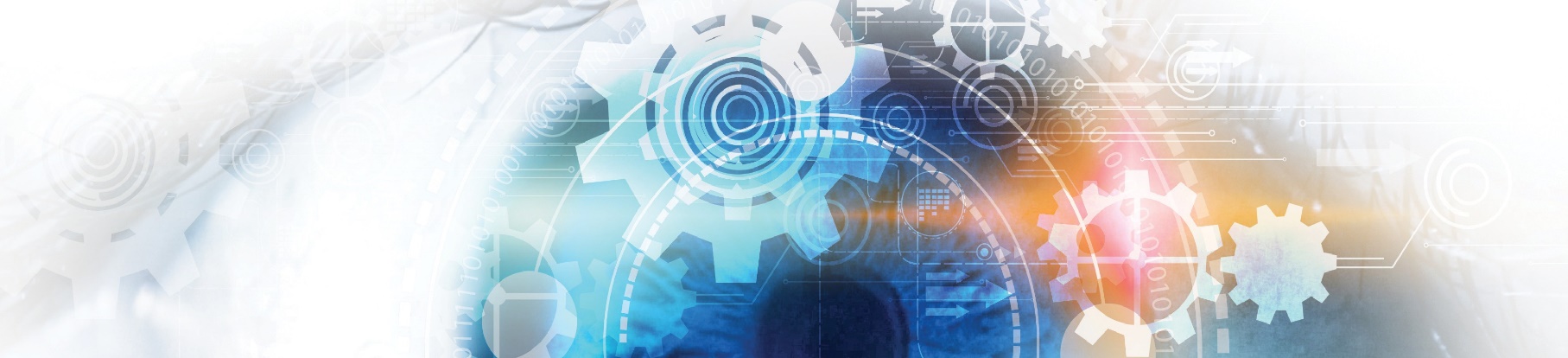 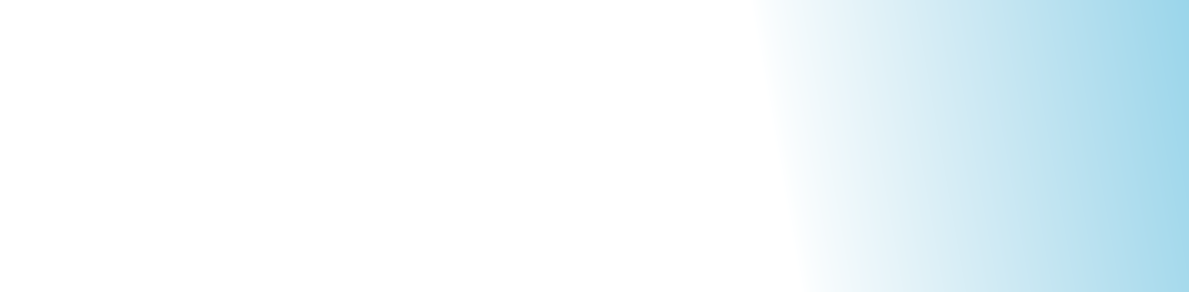 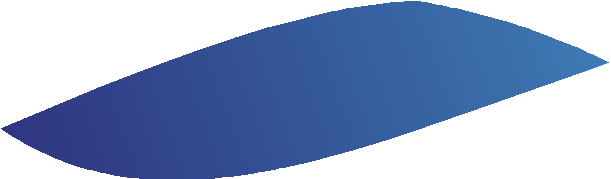 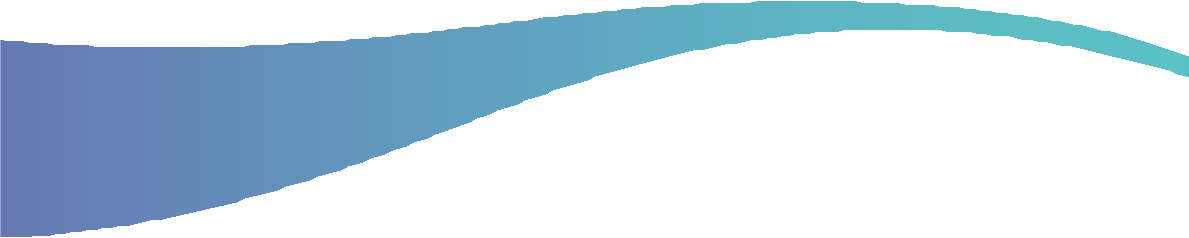 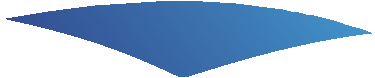 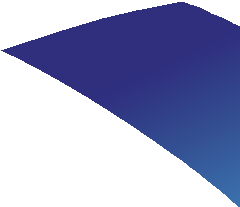 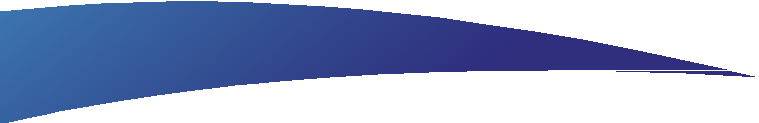 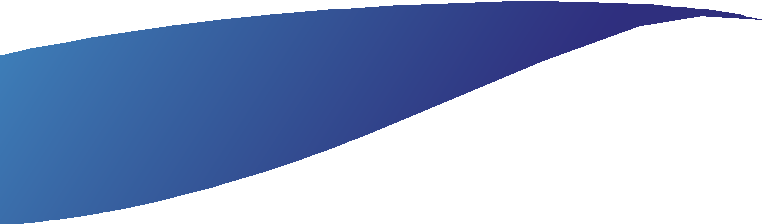 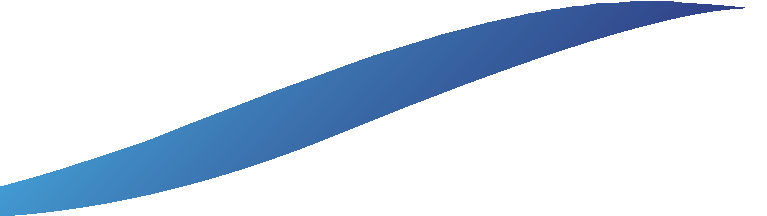 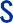 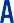 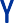 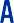 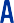 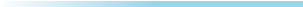 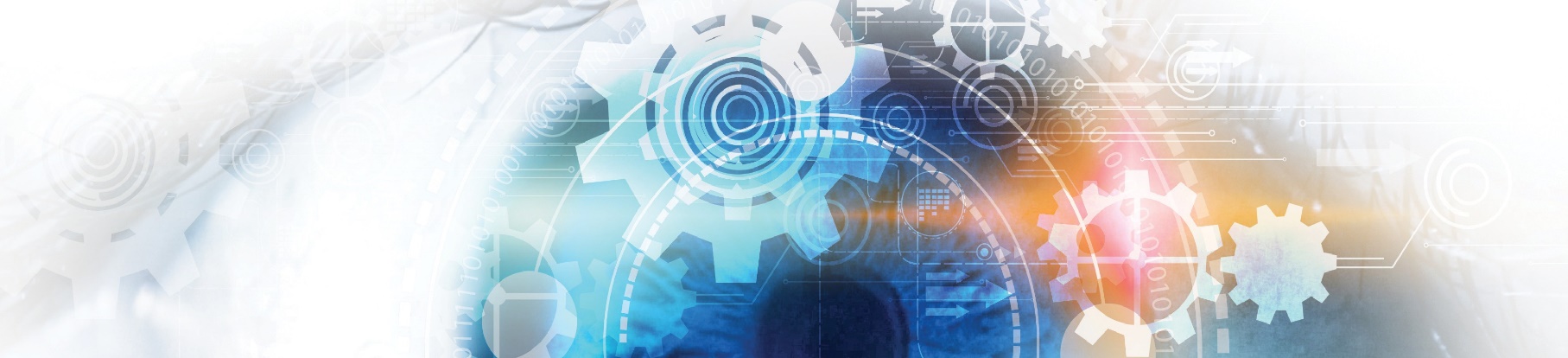 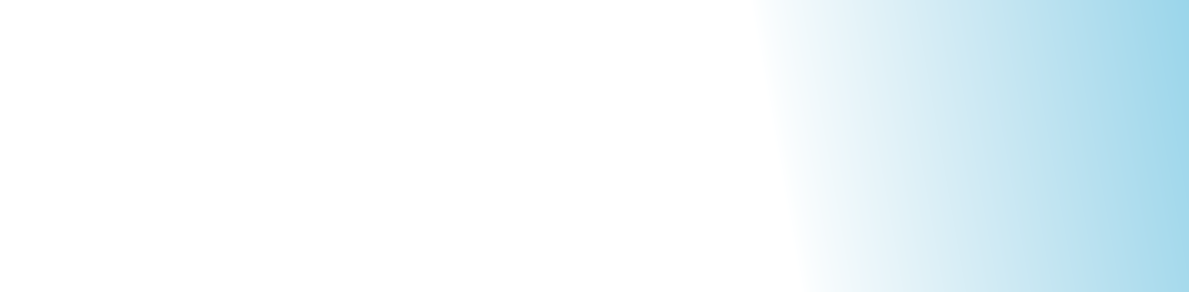 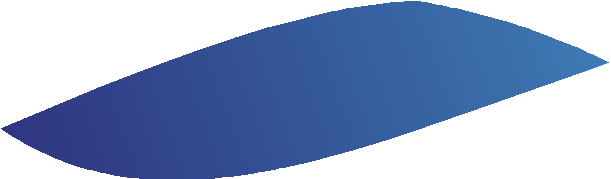 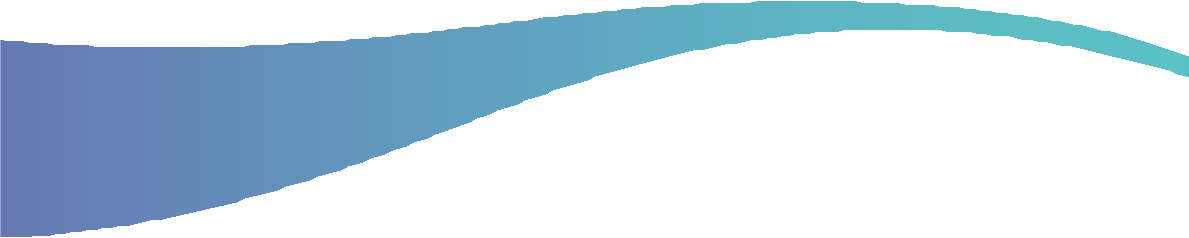 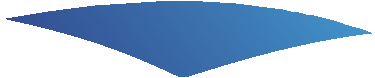 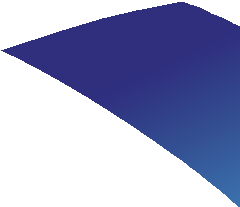 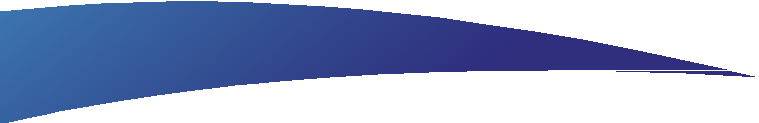 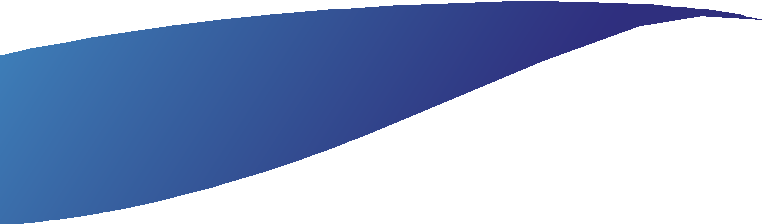 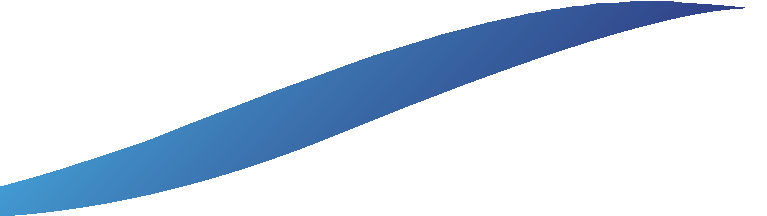 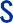 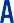 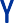 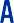 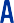 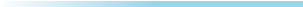 Glaukomas aktualitātes2021.gada 8. oktobrī plkst. 16:00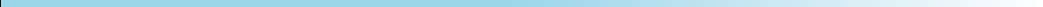 Semināra programma:Semināra atklāšana.Prof. Guna Laganovska, PSKUS Oftalmoloģijas klīnikaGlaukomas pacientu redzes funkcijas stabilizācijas principi. Intra un ekstraokulāro kritēriju analīze.Dr. Elīna Šeļega, PSKUS Oftalmoloģijas klīnikaBezkonservantu Dorzolamide/Timolol pilieni. Daži aspekti.Dr. Tatjana Haite, PSKUS Oftalmoloģijas klīnikaSaglabāt pacientam spēju redzēt ar uzticamu medikamentu.Līga Gailīte, SantenKā atšķirt aizdomas par glaukomu, acs hipertensiju un agrīnu glaukomu.Doc. Kristīne Baumane, RAKUS Oftalmoloģijas klīnika"VISIONARY pētījums - Tafluprosta/Timolola fiksēta kombinācija reālajā pasaulē".Dr. Lāsma Volksone, RAKUS Oftalmoloģijas klīnikaVeiksmīgs nākamais glaukomas terapijas solis, kad ar monoterapiju netiek sasniegts terapijas mērķis.10 min40 min30 min10 min60 min40 minDr. Boriss Birmans, Santen	10 min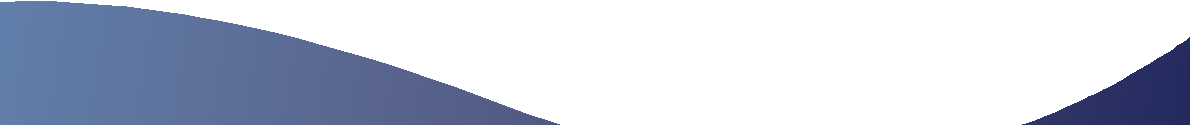 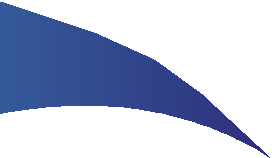 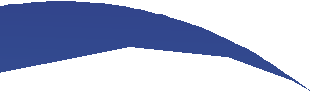 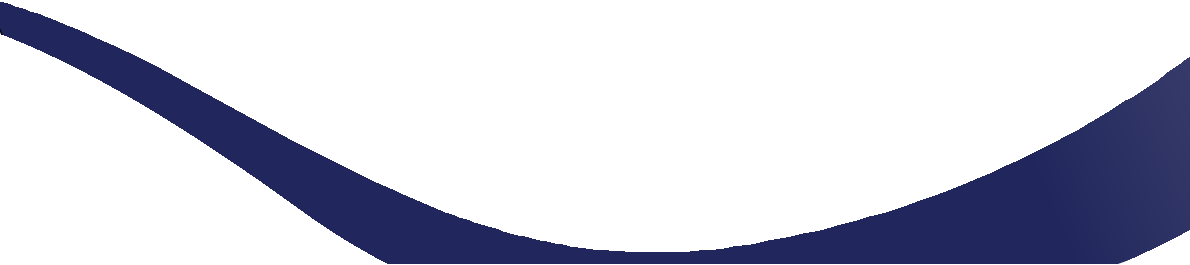 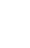 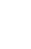 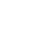 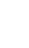 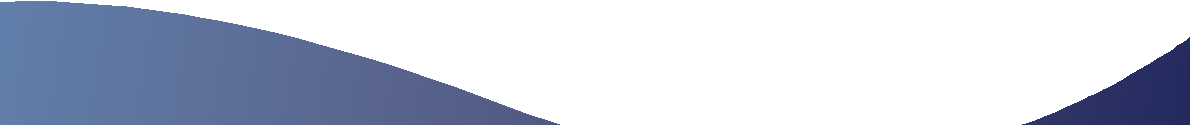 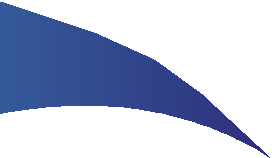 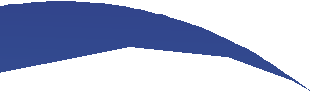 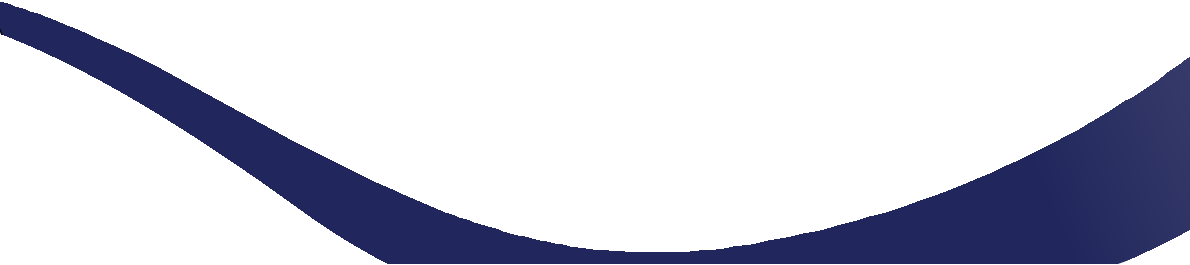 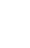 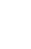 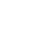 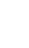 Sekundāras glaukomas ķirurģiska ārstēšana (klīniskie gadījumi).Prof. Guna Laganovska	60 minDiskusija: Glaukomas konservatīvā un ķirurģiskā ārstēšana.Prof. Guna Laganovska	30 minAicinām reģistrēties dalībai tiešsaistes seminārā līdz 7.10.2021., izmantojot saiti: https://santen.stasti.lvSēde būs interaktīva. Dalībniekiem būs iespēja aktīvi līdzdarboties, uzdodot lektoriem jautājumus un piedaloties diskusijās. Dalības maksa netiks piemērota.Par dalību seminārā tiks piešķirti tālākizglītības punkti (iesniegums TIPu piešķiršanai tika iesniegts